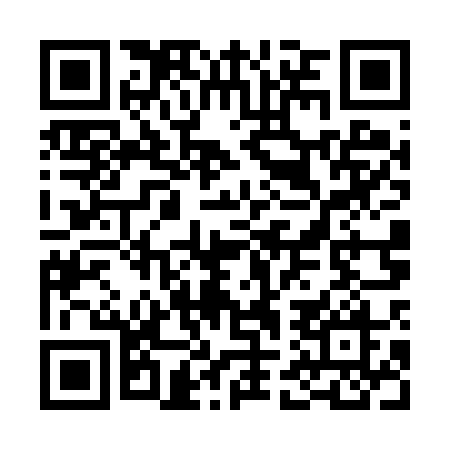 Prayer times for North Alabama Junction, Alabama, USAMon 1 Jul 2024 - Wed 31 Jul 2024High Latitude Method: Angle Based RulePrayer Calculation Method: Islamic Society of North AmericaAsar Calculation Method: ShafiPrayer times provided by https://www.salahtimes.comDateDayFajrSunriseDhuhrAsrMaghribIsha1Mon4:215:4412:534:378:039:252Tue4:225:4412:534:378:029:253Wed4:225:4512:544:378:029:254Thu4:235:4512:544:378:029:245Fri4:235:4612:544:378:029:246Sat4:245:4612:544:388:029:247Sun4:255:4712:544:388:029:238Mon4:255:4712:544:388:019:239Tue4:265:4812:554:388:019:2310Wed4:275:4812:554:388:019:2211Thu4:285:4912:554:388:019:2212Fri4:285:4912:554:388:009:2113Sat4:295:5012:554:398:009:2114Sun4:305:5112:554:397:599:2015Mon4:315:5112:554:397:599:1916Tue4:315:5212:554:397:599:1917Wed4:325:5212:554:397:589:1818Thu4:335:5312:554:397:589:1719Fri4:345:5412:564:397:579:1720Sat4:355:5412:564:397:579:1621Sun4:365:5512:564:397:569:1522Mon4:375:5612:564:397:559:1423Tue4:375:5612:564:397:559:1324Wed4:385:5712:564:397:549:1325Thu4:395:5812:564:397:539:1226Fri4:405:5812:564:397:539:1127Sat4:415:5912:564:397:529:1028Sun4:426:0012:564:397:519:0929Mon4:436:0012:564:397:509:0830Tue4:446:0112:564:387:509:0731Wed4:456:0212:564:387:499:06